Zajęcia Rozwijające Kreatywność TechniczneKlasa I A, 22.05.2020r. 2h.lekcyjneTemat: Kwiaty dla mojej mamyDziś moja propozycja to kolorowe kwiatki z plasteliny dla mamy.Do zabawy potrzebujemy: plastelinę w różnych kolorach. Z plasteliny robimy kuleczki, bądź wężyki w zależności jakie kwiaty będziemy wykonywać. Kuleczki plasteliny rozciągamy tworząc z nich łezki, wężyki natomiast zwijamy jak ślimaka. Możemy tworzyć pojedyncze kwiatuszki, bądź całe bukiety.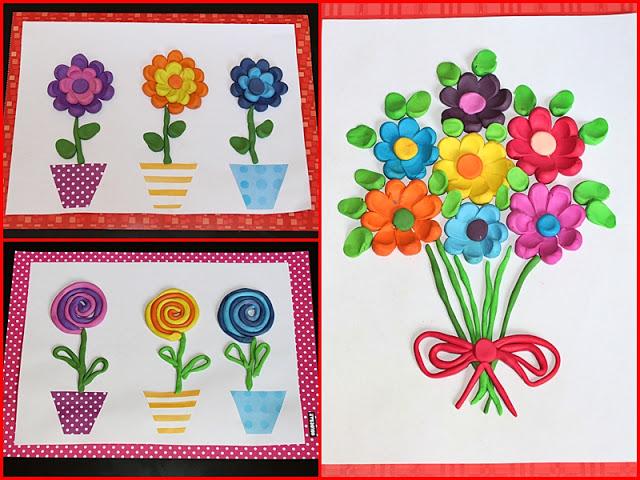 Życzę miłej zabawy, podczas tworzenia bukiecików dla mamy.PozdrawiamAnna Goleń